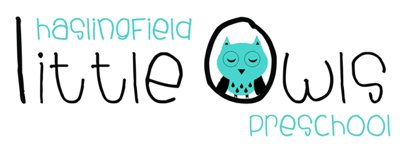 Week 2 Weekly Newsletter 10th June 2020Dear Little Owls Families,This week… We have been reading The Very Hungry Caterpillar by Eric Carle and the children have been AMAZING at being storytellers and reading along. The children have used the puppets we made for them to act out the story and we have been so impressed how they have worked together to do this. We have been watching our caterpillars grow and finding lots of other minibeasts as well. This has given lots of opportunities to talk about and practise how to look after minibeasts and remembering to put them back in their habitat where we found them.We have bee planting sunflower seeds and children have practised writing their name on their pot. This has led to lots of talking about what plants need to grow and we will be encouraging the Little Owls to look after their sunflower and measuring to see how they have grown.The playhouse has become a very popular space again, after its amazing makeover! THANK YOU so much to the families who gave their time and resources to do this. This week it has become a theatre, a birthday party space and a shop!A few of our Little Owls went on a ‘Black Lives Matter’ march around the village last weekend. We talked about this and were so impressed with how many children were aware of George Floyd and about how he was treated unfairly because of his race. It is never too early to have these discussions about race. It is also a good time to look at the books you read with your children and the TV programmes they watch; do they represent the diverse world in which we live? Here is a link with some resources that might help at home: www.childrenscommunityschool.org/social-justice-resources/Next week...We will be thinking about families and how there are lots of different types. We will also be continuing our focus on summer. Some children suggested setting up an ice cream shop next week so we will put that into action!SongsSummer Clothes songThe Sun cream songStoriesThe Family Book by Todd ParrAnd Tango makes Three by Justin RichardsonWe are Family by Patricia HegartyTime to Make Friends by Penny TassoniSquirrel feels SadRainbow rule Everybody is welcome!Father’s Day PhotosPlease can you upload to Tapestry a photo of your child with their Daddy or a significant male for them. If your child has more than one male they would like to celebrate please put a photo of them as well.Summer PhotosPlease can you upload to Tapestry photos of your children doing summer activities, e.g. holidays from previous years, summer activities such as eating ice creams, in the paddling pool, at the beach etc!SnacksJust a reminder it would be really helpful if snacks could be named or in a named container...we got in an apple muddle last week!WeatherIt would be so helpful if your child can come to Little Owls prepared for the weather. It was quite a mix this week, from sun hats to wellies! If it is raining please can your child arrive with waterproof trousers and wellies already on.Sobia!We are very excited to tell you that Sobia will be back next week on Tuesday and Wednesday mornings. All the children and adults are really looking forward to seeing her!Dates for your Diary Father’s Day: 21st JuneLast Day of the term: Tuesday 21st July We hope you enjoy your weekend and we look forward to seeing you all next week! Best wishes from Abby, Hayley and CarolineThe Little Owls Team 07704 908109 